硅片事业部2023届秋季校园招聘简章隆基绿能科技股份有限公司（以下简称：“隆基绿能”)成立于2000年，致力于打造全球最具价值的太阳能科技公司。隆基绿能以“善用太阳光芒，创造绿能世界”为使命，秉承“稳健可靠、科技引领”的品牌理念，聚焦科技创新，构建单晶硅片、电池组件、分布式解决方案、绿色能源解决方案、氢能装备五大业务板块，形成支撑全球零碳发展的“绿电”+“绿氢”产品和解决方案能力。隆基绿能在中国、越南、马来西亚等国家和地区布局多个生产制造基地，在美国、日本、德国、印度、澳大利亚、阿联酋、泰国等国家设立分支机构，业务遍及全球150余个国家和地区。作为全球市值第一的光伏企业，2021年，隆基绿能实现营业收入809.32亿元（数据来源：2021年年报），位居《财富》中国500强第168位，《福布斯》全球上市企业2000强第724位。隆基绿能品牌价值402.16亿，位居中国光伏行业排名第1位，中国能源化工制造业第7位。隆基绿能硅片事业部作为隆基绿能最大的事业部，致力于为用户提供高品质光伏单晶硅片。硅片事业部目前拥有员工2万人+，是隆基集团最大的营收和利润来源。事业部充分利用地区资源优势，以西安为中心进行产业布局和优化，先后在宁夏、云南、鄂尔多斯以及马来西亚布局海内外生产基地。2015年起，硅片事业部已发展成为全球领先的单晶硅产品制造商，客户遍布全球各地。截止2021年末，单晶硅片产能达到105GW，产量69.96GW，出货量70.01GW，位列全球第一。【隆基股份硅片事业部岗位明细】简历投递通道：【方式一】网申投递网址：https://longi.hotjob.cn/【方式二】网申扫码投递：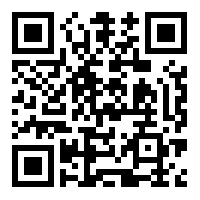 岗位类型工作方向专业要求学历工作地点硅片技术类生产工程师材料、物理、机械、电气、自动化、工业工程、计算机、新能源等理工类专业本科、硕士保山、丽江、楚雄、曲靖（云南）；银川、中卫（宁夏）；鄂尔多斯；西安硅片技术类单晶技术工程师材料、物理、机械、电气、自动化、工业工程、计算机、新能源等理工类专业本科、硕士保山、丽江、楚雄、曲靖（云南）；银川、中卫（宁夏）；鄂尔多斯；西安硅片技术类机加技术工程师材料、物理、机械、电气、自动化、工业工程、计算机、新能源等理工类专业本科、硕士保山、丽江、楚雄、曲靖（云南）；银川、中卫（宁夏）；鄂尔多斯；西安硅片技术类技术工艺培训生材料、物理、机械、电气、自动化、工业工程、计算机、新能源等理工类专业本科、硕士保山、丽江、楚雄、曲靖（云南）；银川、中卫（宁夏）；鄂尔多斯；西安硅片技术类设备动力培训生材料、物理、机械、电气、自动化、工业工程、计算机、新能源等理工类专业本科、硕士保山、丽江、楚雄、曲靖（云南）；银川、中卫（宁夏）；鄂尔多斯;西安硅片技术类智能制造培训生材料、物理、机械、电气、自动化、工业工程、计算机、新能源等理工类专业本科、硕士保山、丽江、楚雄、曲靖（云南）；银川、中卫（宁夏）；西安硅片技术类质量工程师质量管理、安全管理、环境工程、工业工程、机械、化学等理工类专业本科、硕士保山、丽江、楚雄、曲靖（云南）；银川、中卫（宁夏）；鄂尔多斯；西安硅片研发类硅片事业部单晶研发工程师固体物理、半导体物理、材料学、机械力学、流体力学、传热学、直拉单晶工艺学、化学动力学、化学热力学、温场、流场设计、机织学、纤维梳理、机械设计等相关专业硕士西安硅片研发类硅片事业部材料研发工程师材料方向专业硕士西安硅片研发类硅片事业部前沿技术开发工程师热力学、流体力学、半导体物理、半导体材料、电子元器件、材料科学与工程等相关专业硕士西安硅片研发类硅片事业部产品研发工程师物理学、材料学、化学、太阳能电池等相关专业硕士西安硅片研发类硅片事业部产品应用培训生理工类，物理、材料，半导体专业本科、硕士西安硅片研发类硅片事业部项目管理工程师专业不限硕士西安硅片智能IT类硅片事业部智能开发工程师电气设计、电气自动化、工业大数据、控制系统、计算机与科学技术、应用数学、数字图像处理与机器视觉等相关专业硕士西安硅片职能类计划管理培训生物流管理、工业工程、管理科学、数学、机械、电气、自动化等相关专业本科、硕士保山、丽江、楚雄、曲靖（云南）；银川、中卫（宁夏）；鄂尔多斯；西安硅片职能类人力资源培训生人力资源、工商管理、心理学、公共事业管理等相关专业本科、硕士保山、丽江、楚雄、曲靖（云南）；银川、中卫（宁夏）；鄂尔多斯；西安硅片职能类总经办培训生工商管理、行政管理、信息管理、经济学等相关专业本科、硕士保山、丽江、楚雄、曲靖（云南）；银川、中卫（宁夏）；鄂尔多斯；西安硅片职能类硅片事业部销售培训生专业不限，市场营销、工商管理专业优先本科、硕士西安硅片职能类硅片事业部营销管理培训生专业不限，国际贸易、市场营销、工商管理专业优先本科、硕士西安硅片职能类硅片事业部市场培训生专业不限，数学、统计学、营销相关专业优先本科、硕士西安